Commune de Plénée-Jugon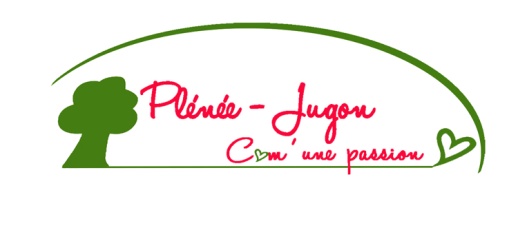 Temps périscolaireAccueil Périscolaire « 1.2.3 Soleil »   -Restaurant scolaire-  ANNEE 2023/2024Fiche Individuelle de RenseignementsNom et Prénom de l’enfant :						     Né(e) le  Ecole élémentaire « Vent d'Eveil » Classe :  	 Ecole Maternelle « Les tilleuls » Classe :Personne(s) responsable(s) de l’enfant :Parent 1 :                                                                           Parent 2 :Nom :	Nom :					Prénom :						Prénom :Adresse : 						Adresse :Commune :	CommuneTél Domicile :                                                                    Tél domicile :                                                      Tél Travail :                                                                        Tél Travail :Tél Portable :                                                                     Tél portableProfession :                                                                       Profession :	E-mail :	 E-mail :Autres renseignements : Sécurité Sociale ou Mutuelle Sociale Agricole : (rayer la mention inutile)N°……………………………………………………………………………………………………………………………………………Nom de la Caisse d’allocations familiales :………………………………………………………… …………….. …Nom de l’allocataire : ……………………………………………………………………………………………………………..N° d'allocataire : ……………………………………………………………………………………………………………………Nombre d’enfant(s) dans la famille :Nom et adresse de la compagnie d'assurance Responsabilité civile :………………………………………………………………………………………………………………………………………………..N° d’immatriculation de l’assurance : ………………………………………………………………………………………   AUTORISATION Notre enfant ne présente pas de contre-indication à la pratique d’une activité sportive Notre enfant présente une contre-indication à la pratique d’une activité sportive Nous autorisons notre enfant à utiliser les transports organisés sur les temps périscolaires (Car ou minibus) En cas d’urgence, nous autorisons le Directeur à faire pratiquer toute intervention médicale, chirurgicale ou anesthésie concernant l’enfant désigné sur la fiche Nous autorisons la commune de Plénée-Jugon à utiliser et diffuser les photos de notre enfant pour illustrer ses affichages, articles de presse, programmes ou site internet     Non, cocher en cas de désaccord pour la prise de photosNom et N° de téléphone des personnes à prévenir en cas d’urgence :  1 /                                                                          3/  2 /                                                                           4/Nom et N° de téléphone des personnes autorisées à récupérer l’enfant :1 /                                                                                 4/2 /                                                                                  5/3 /                                                                                  6/        Nous soussignons ……………………………………………………………………………………………………………….                                                                          Responsables légaux de l’enfant………………………………………………………………………... demandons l’inscription à l’accueil périscolaire, restaurant scolaire durant l’année 2023/2024 et déclarons exacts les renseignements portés sur les fiches d’inscription et sanitaire de liaison.Important : Il est de la responsabilité des parents ou tuteurs légaux de tenir les fiches à jour tout au long de l’année.Fait à	       SignatureLe 	Parent 1		Parent 2					